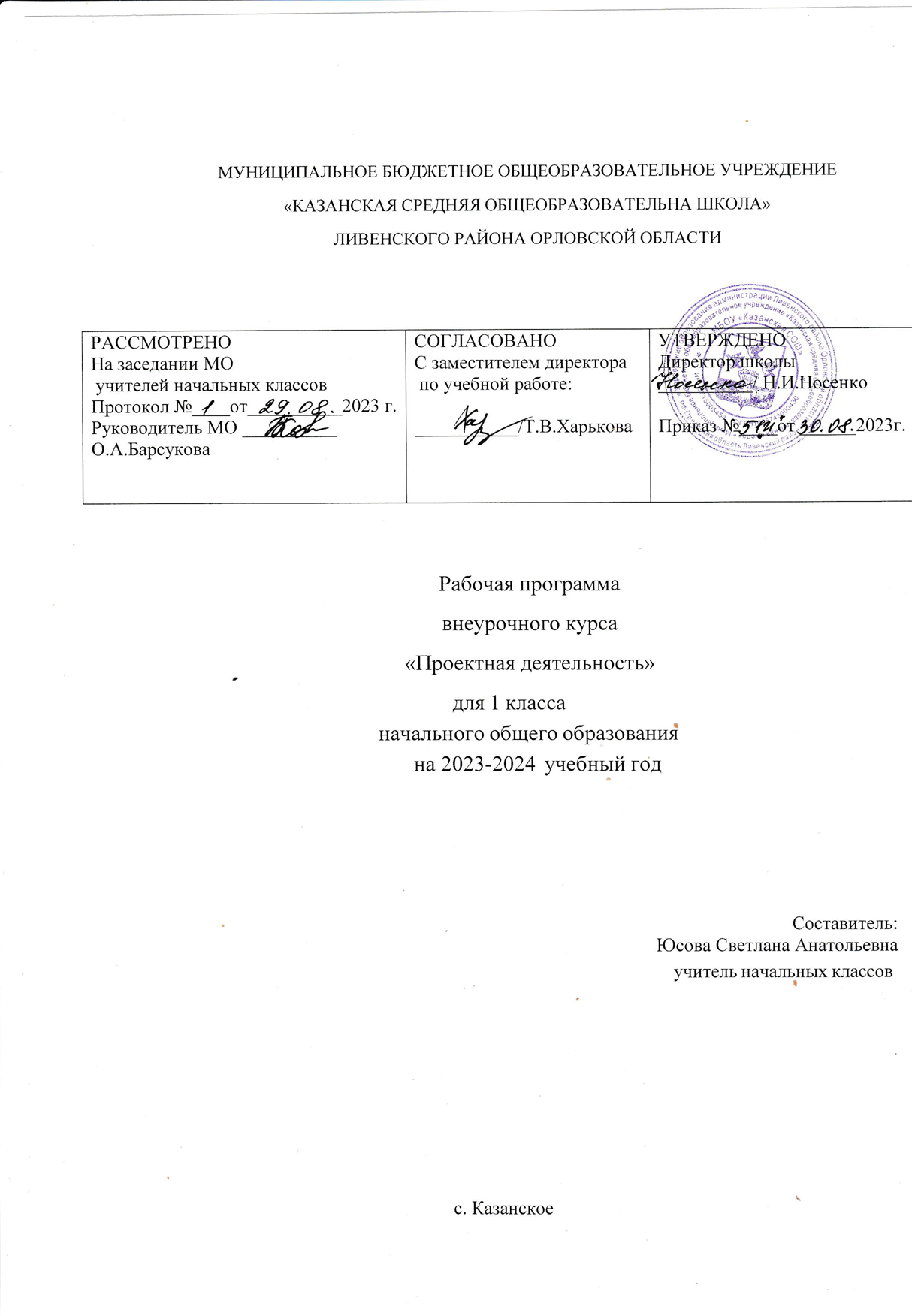 Пояснительная запискаНовые стандарты образования предполагают внесение значительных изменений в структуру и содержание, цели и задачи образования, смещение акцентов с одной задачи — вооружить обучающегося знаниями — на другую — формировать у него общеучебные умения и навыки, как основу учебной деятельности. Учебная деятельность школьника должна быть освоена им в полной мере, со стороны всех своих компонентов: ученик должен быть ориентирован на нахождение общего способа решения задач (выделение учебной задачи), хорошо владеть системой действий, позволяющих решать эти задачи (учебные действия); уметь самостоятельно контролировать процесс своей учебной работы (контроль) и адекватно оценивать качество его выполнения (оценка), только тогда ученик становится субъектом учебной деятельности.Одним из способов превращения ученика в субъект учебной деятельности является его участие в исследовательской деятельности. Происходящие изменения в современном обществе требуют развития новых способов образования, педагогических технологий. Поэтому всё более актуальным становится использование в образовательном процессе приёмов и методов, которые формируют умение самостоятельно добывать новые знания, собирать необходимую информацию, умение выдвигать гипотезы, делать умозаключения. Общая дидактика и частные методики в рамках учебного предмета призывают решать проблемы, связанные с развитием у школьников умений и навыков самостоятельности и саморазвития.В последние годы эту проблему в начальной школе пытаются решать, в частности, через организацию проектной деятельности. Метод проектов составляет основу проектного обучения, смысл которого заключается в создании условий для самостоятельного усвоения школьниками учебного материала в процессе выполнения проектов.Программа курса внеурочной деятельности “Проектная деятельность” – социальной направленности. Она является продолжением урочной деятельности, опирается на методику организации проектной деятельности младших школьников, методику организации проектной деятельности А.В. Горячева, методику и программу исследовательского обучения младших школьников автора А.И.Савенкова.Актуальность проектной деятельности сегодня осознается всеми. ФГОС нового поколения требует использования в образовательном процессе технологий деятельностного типа, методы проектно-исследовательской деятельности определены как одно из условий реализации основной образовательной программы начального общего образования. Современные развивающие программы начального образования включают проектную деятельность в содержание различных курсов  и внеурочной деятельности.Проектирование ставит ученика в активную позицию деятельного субъекта, поскольку он сам генерирует идеи, инициирует деятельность, реализует свои творческие замыслы. Включение школьников в проектную деятельность учит их размышлять, прогнозировать, предвидеть, формирует адекватную самооценку, и, главное, происходит интенсивное развитие детей. А деятельность в свою очередь формирует мышление, умения, способности, межличностные отношения.  Актуальность программы также обусловлена ее методологической значимостью и направлена на формирование у учащихся стремления к творчеству, способностей к изобретательству и рационализаторству. Знания и умения, необходимые для организации проектной и исследовательской деятельности, в будущем станут основой для организации научно-исследовательской деятельности в вузах, колледжах, техникумах и т.д.        Программа позволяет реализовать актуальные в настоящее время компетентностный, личностно  ориентированный,  деятельностный подходы.  Особенностью данной программы является реализация педагогической идеи формирования у младших школьников умения учиться – самостоятельно добывать и систематизировать новые знания. В этом качестве программа обеспечивает реализацию следующих принципов:Непрерывность дополнительного образования как механизма полноты и целостности образования в целом;Развития индивидуальности каждого ребенка в процессе социального самоопределения в системе внеурочной деятельности;Системность организации учебно-воспитательного процесса;Раскрытие способностей и поддержка одаренности детей.Цель программы – формирование информационной грамотности учащихся на основе  самостоятельных исследований объектов и явлений окружающего мира и научного знания; развитие личности и создание основ творческого потенциала учащихся.Задачи  программы:1. Формирование позитивной самооценки, самоуважения.2. Формирование коммуникативной компетентности в сотрудничестве:— умение вести диалог, координировать свои действия с действиями партнеров по совместной деятельности;— способности доброжелательно и чутко относиться к людям, сопереживать;— формирование социально адекватных способов поведения.3. Формирование способности к организации деятельности и управлению ею:— воспитание целеустремленности и настойчивости;— формирование навыков организации рабочего пространства и рационального использования рабочего времени;— формирование умения самостоятельно и совместно планировать деятельность и сотрудничество;— формирование умения самостоятельно и совместно принимать решения.4. Формирование умения решать творческие задачи.5. Формирование умения работать с информацией (сбор, систематизация, хранение, использование). Работа над проектом предваряется необходимым этапом — работой над темой, в процессе которой детям предлагается собирать самую разную информацию по общей теме. При этом учащиеся сами выбирают, что именно они хотели бы узнать в рамках данной темы. При дальнейшей работе над проектами составленная общая энциклопедия или картотека может служить одним из основных источников информации по теме.6. Воспитание самостоятельности и предприимчивости.Основные принципыПринцип системности: реализация  задач через связь внеурочной деятельности с учебным процессом.Принцип гуманизации: уважение к личности ребёнка. Создание благоприятных условий для развития способностей детей.Принцип опоры: учёт интересов и потребностей учащихся; опора на них.Принцип совместной деятельности детей и взрослых: привлечение родителей и детей на всех этапах исследовательской деятельности: планировании, обсуждении, проведении.Принцип обратной связи: каждое занятие должно заканчиваться рефлексией. Совместно с учащимися необходимо обсудить, что получилось и что не получилось, изучить их мнение, определить их настроение и перспективу.Принцип успешности: и взрослому, и ребенку необходимо быть значимым и успешным. Степень успешности определяет самочувствие человека, его отношение к окружающим его людям, окружающему миру. Если ученик будет видеть, что его вклад в общее дело оценен, то в последующих делах он будет еще более активен и успешен. Очень важно, чтобы оценка успешности ученика была искренней и неформальной, она должна отмечать реальный успех и реальное достижение.Принцип стимулирования: включает в себя приёмы поощрения и вознаграждения.Основные методы обучения: •        объяснительно-иллюстративный;•        репродуктивный;•        проблемного изложения;•        эвристический;•        исследовательский.Эвристический и исследовательский методы являются приоритетными при реализации данной программы.С целью развития творческих способностей дети включаются в различные формы и виды деятельности. После каждого занятия происходит рефлексия.Формы занятий:беседы;тренинги;диагностикавикторины;конкурсы;интеллектуальные игры;творческие работы;экскурсии;встречивыставки-отчеты;Формы работы учащихся на занятиях:КоллективнаяГрупповаяИндивидуальнаяОбъем и содержание необходимых стартовых знаний учащихся определяется требованиями общеобразовательного минимума для данной возрастной категории.Предполагается участие подростков в школьных, городских, краевых, Российских интеллектуальных марафонах, олимпиадах, конкурсах и проектах.Методы контроля: консультация, доклад, защита исследовательских работ, выступление, выставка, презентация, мини-конференция, научно-исследовательская конференция, участие в конкурсах исследовательских работ.Контроль результатов обучения по программе.В процессе обучения по программе существуют различные виды контроля за усвоением учебного материала: текущий, периодический и итоговый.Текущий контроль состоит в постоянном наблюдении за учащимися в процессе проведения занятий, консультациях, собеседованиях с детьми.Периодический контроль  представлен различными видами проектных заданий, позволяющих проявить детям исследовательскую деятельность.Итоговый контроль осуществляется в конце учебного года по результатам собранных и систематизированных картотек по тем.Срок реализации программы:1 год. В 1 классе 1 час в неделю- всего 33 недели.Содержание изучаемого курса.Цель работы над проектами в начальной школе.Развитие личности и создание основ творческого потенциала учащихся.ЗадачиФормирование позитивной самооценки, самоуважения.Формирование коммуникативной компетентности в сотрудничестве:
– умение вести диалог, координировать свои действия с действиями партнеров по совместной деятельности;
– способности доброжелательно и чутко относиться к людям, сопереживать;
– формирование социально адекватных способов поведения.Формирование способности к организации деятельности и управлению ею:
– воспитание целеустремленности и настойчивости;
– формирование навыков организации рабочего пространства и рационального использования рабочего времени;
– формирование умения самостоятельно и совместно планировать деятельность и сотрудничество;
– формирование умения самостоятельно и совместно принимать решения.Формирование умения решать творческие задачи.Формирование умения работать с информацией (сбор, систематизация, хранение, использование). Работа над проектом предваряется необходимым этапом – работой над темой, в процессе которой детям предлагается собирать самую разную информацию по общей теме. При этом учащиеся сами выбирают, что именно они хотели бы узнать в рамках данной темы. При дальнейшей работе над проектами составленная общая энциклопедия или картотека может служить одним из основных источников информации по теме.Предлагаемый порядок действий:Знакомство класса с темой.Выбор подтем (областей знания).Сбор информации.Выбор проектов.Работа над проектами.Презентация проектов.Учитель выбирает общую тему или организует ее выбор учениками. Критерием выбора темы может быть желание реализовать какой-либо проект, связанный по сюжету с какой-либо темой.При выборе подтемы учитель не только предлагает большое число подтем, но и подсказывает ученикам, как они могут сами их сформулировать.Классические источники информации– энциклопедии и другие книги, в том числе из школьной библиотеки. Кроме того, это видеокассеты, энциклопедии и другие материалы на компакт-дисках, рассказы взрослых, экскурсии.Под рассказами взрослых понимаются не только рассказы родителей своим детям, но и беседы, интервью со специалистами в какой-то сфере деятельности, в том числе и во время специально организованных в школе встреч специалистов с детьми.Возможные экскурсии – это экскурсии либо в музеи, либо на действующие предприятия.Кроме того, взрослые могут помочь детям получить информацию из Интернета.После того как собраны сведения по большей части подтем, учитель констатирует этот факт, напоминает запоздавшим о необходимости поторопиться и обсуждает с детьми, какие проекты (поделки, исследования и мероприятия) возможны по итогам изучения темы.Методическое обеспечение программыПроекты отличаются друг от друга:результатом:
– поделки (игрушки, книги, рисунки, открытки и т. д.);
– мероприятия (спектакли, викторины, и т. д.);числом детей:
– индивидуальная деятельность (получаемый продукт – результат работы одного человека); в дальнейшем персональные изделия могут быть объединены в коллективный продукт (например, выставка работ учащихся);
– работа в малых группах (поделки, коллажи, подготовка викторин и т. д.);
– коллективная деятельность (концерт или спектакль с общей подготовкой и репетициями, одна большая общая поделка, видеофильм с участием всех желающих детей в какой-либо специализации и т. д.);продолжительностью (от нескольких часов до нескольких месяцев);числом этапов и наличием промежуточных результатов (например, при подготовке спектакля в качестве отдельного этапа можно выделить подготовку костюмов);набором и иерархией ролей;соотношением времени выполнения действий в школе и вне школы;необходимостью привлечения взрослых.Дети совершенно свободно могут выбирать, в каком из проектов, предложенных учителем, они будут участвовать. Для обеспечения свободы и расширения поля выбора рекомендуется предлагать разные по своим характеристикам проекты (длительные и краткосрочные, индивидуальные, групповые и коллективные и т. д.).Кроме того, если известно, что кто-то из детей умеет делать что-то конкретное, можно привязать этот проект к теме и предоставить ребенку возможность проявить себя в том, что он хорошо умеет делать.При распределении ролей в проектах, помимо собственно пожеланий детей, учитель руководствуется известными способностями учащихся и их психологическими особенностями.Каждый проект должен быть доведен до успешного завершения и оставить у ребенка ощущение гордости за полученный результат. Для этого в процессе работы над проектами учитель помогает детям соизмерять свои желания и возможности. После завершения работы над проектом надо предоставить учащимся возможность рассказать о своей работе, показать то, что у них получилось, и услышать похвалу в свой адрес. На представлении результатов проекта присутствуют не только другие дети, но и родители. Если проект долгосрочный, то в нем выделяются промежуточные этапы, по результатам которых дети получают положительное подкрепление. Результаты : приобретение первоклассниками новых знаний, опыта решения проектных задач по различным направлениям. Результат выражается в понимании детьми сути проектной деятельности, умении поэтапно решать проектные задачи.Итоги реализации программы подводятся через презентации проектов, участие в конкурсах и олимпиадах по разным направлениям, выставки, конференции, фестивали, чемпионаты и пр.Календарно-тематический план.№п/пТема урокаКол-во часовДата Изучен.Электронные и образовательные ресурсы1Проект? Проект! Откуда мы получаем информацию?107.09Учи.ру.2Проект «Путешествие в страну «Букволандию»114.09Учи.ру.3Проект «Я – школьник»121.09Учи.ру.4Проект «Моя семья»128.09Учи.ру.5Проект «Хлеб всему -  голова»105.10Учи.ру.6Проект «Рисунки-загадки про буквы»112.10Учи.ру.7Проект «Краски осени»119.10Учи.ру.8Проект «Правила дорожного движения»126.10Учи.ру.9,10Проект «профессии»29,16.11Учи.ру.11Проект «Если хочешь быть здоров»123.11Учи.ру.12Проект «Рассказ о своем доме»130.11Учи.ру.13Проект «Письмо больному другу»107.12Учи.ру.14Проект «Моя Родина»114.12Учи.ру.15,16Проект «Сказка»221,28.12Учи.ру.17,18Проект «Удивительный мир природы»211.18.012Учи.ру.19,20Проект «Мое имя»225.01,01.02Учи.ру.21,22Проект «Поздравление»208,15.02Учи.ру.23Проект «Устный портрет»101.03Учи.ру.24Проект «Полезные рецепты»115.03Учи.ру.25,56Проект «Я – экскурсовод»229.03,05.04Учи.ру.27Проект «Космос»112.04Учи.ру.28,29Проект «Красная книга»219,26.04Учи.ру.30,31Проект  «Научный доклад»203,10.05Учи.ру.32Проект «Летняя сказка»217,24.05Учи.ру.